DURAI	E-mail id:   DURAI.313102@2freemail.com 	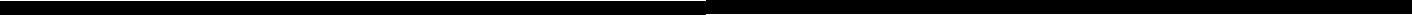 Objective:To be associated with a progressive organization that provides an opportunity to apply my DesigningModelling & Drafting and knowledge and Skills in order to be abreast of latest trends and technologies. Looking for Innovative and Enthusiastic responsibilities and sustained growth whilst.Professional Work Experience (6.5 years, including 3 years in GCC) Experience in Designing & Drafting in Electrical Services Drawings. Experience in MEP Coordination. Experience in Electrical BIM ModellerCurrent Employer: Organization:                       ALYSJ JV (A Joint Venture in Gold Line Metro Projects) Doha, Qatar                                               Project & Client: Qatar Rail.Project Details:                    Project consists of metro rail. It consists of 10 station & all are underground                                               Along with stabling yard. Designation:                        BIM Modeller (Electrical) 2016 November to Present.Activities and common responsibilities:Calculating cable tray sizing and trunking sizing as per working standards. Preparation of different electrical services & their coordination. Preparation schedules & Quantities for MEP & FP ServicesPreparation of sheets and detail views by using sections and call outs in Revit MEP Design Co-ordination with Architectural, Structure & other Discipline regarding projects. Modelling of the Electrical Substations, Switch Box and Tunnels and their coordination in Revit. Manage and participate in the creation of Mechanical and Electrical Building Information Models with multiple teams. Co-ordinate technical discipline BIM development, standards, data requirements Compliance, revisions and consultant’s follow-up. To ensure avoidance of all possible errors while preparing the drawings at first place itself.Taking part in the Coordination of Interdisciplinary services and giving valuable suggestion.Extracting the Construction drawings with relevant Engineering details from Revit.Preparation of cable routing drawings in AutoCAD.Professional Carrier 4:	VDC has been the provider of innovative BIM services to the MEP Engineering Construction Industries.Projects Handled:The Sail Tower	-  Saudi Arabia(JEDDAH)Activities and common responsibilities:Calculating cable tray sizing and trunking sizing as per working standards. Project template creation in Revit. Project setup in Revit.Preparation of model services like Lighting, Power, Containment, Fire Alarm, Security, as per design input.  Laying conduits, cable trays with hanger supports model as per I/p Drawings.Preparation schedules & Quantities for MEP & FP Services.Preparation of sheets and detail views by using sections and call outs in Revit. Creating a model of Electrical services Co-ordination with Mechanical, Plumbing, Fire protection and Architecture, Structure and generate the clash report and resolve in Navis works manage software.Pinnacle has been the leading provider of innovative BIM services to the Architectural Engineering and MEP Engineering Construction Industries.Projects Handled:Ambuja project	-   India(Patna)Kingdom tower	- Saudi Arabia (world tallest building)Overseas Deputation Experience:Deputed to	: DC PRO Engineering pvt LLC, DubaiPeriod	: JULY 2014 to JUNE 2015 (1 YEAR)Nature of Work	: Co-ordination with Client & resolve the project issuesDesignation	: Electrical Designer.Location	: DUBAI       Project	: KINGDOM TOWER SAUDI ARABIAResponsibilities:Co-ordination with Client & resolve the project issues Giving the proper outputs what client needs Checking the Electrical shop drawings ,3D model, Design validation co-ordination, RFI Making & Document managements.Activities and common responsibilities:Calculating voltage drop calculation at each level of distribution. Preparing the Lighting layout through Dialux and manual calculations. Calculating cable tray sizing and trunking sizing as per working standards. Project template creation in Revit Project setup in Revit Preparation of model services like Lighting, Power, Containment, Fire Alarm, and Security as per design inputLaying conduits, cable trays with hanger supports model as per i/p Drawings Preparation schedules & Quantities for electrical components Preparation of sheets and detail views by using sections and call outs in Revit Creating a model of Electrical services Co-ordination with Mechanical, Plumbing, Fire protection and Architecture, Structure and generate the clash report and resolve in Navisworks manage software.Overseas Deputation Experience:Deputed to	: ETA Engineering pvt LLC, DubaiPeriod	: Aug 2012 to Jan 2013 (6 Months)Nature of Work	: Preparation of Electrical shop drawingsDesignation	: Electrical Designer.Location	: DUBAI.       Project	: Dubai International Airport Expansion (Phase-II) Responsibilities:Make a red line marks up from on site. On site modification of shop drawings for upgrading to AS Built status. Activities and common responsibilities:Preparing Electrical shop drawings in Small Power Layout. Preparing Electrical shop drawings in Lighting Layout. Preparing Electrical load schedule Preparing Electrical shop drawings in Fire Alarm Layout. Preparing ELV services such as the CCTV Layout & Telecommunication Layout. Preparing Electrical shop drawings in containment layout Preparing Electrical shop drawings in lightning protection On site modification of shop drawings for upgrading to AS Built status. Ensuring the Electrical services with respect to combined services (MEP Co-ordination layout) Site engineering co-ordination. Preparing RFI for the project. Software Skills:AUTOCAD REVIT MEP NAVIS WORKS DIALUX FOR LIGHTING DESIGN MS-PACKAGE Educational Summary:Diploma in Electrical and Electronics Engineering. B.Tech Electrical in Karnataka open university.Mission for upcoming year:With the trained Knowledge to play Electrical Engineer in a projects with high responsibilityI hereby confirm that the information given above is true to the best of my Knowledge and belief.Organization:VDC TECHNOLOGIES, GURGAONDuration:     Since Jan 2016 to Nov 2016:     Since Jan 2016 to Nov 2016Designation:Senior Engineer-ElectricalProfessional Carrier 3:Organization:   PINNACLE INFOTECH SOLUTIONS, DURGAPUR:   PINNACLE INFOTECH SOLUTIONS, DURGAPURDuration:Since Jan 2014 to Jan 2016Designation:Senior Electrical EngineerProfessional Carrier 1 :     Organization:Mepax Engineers Private Limited – Bangalore.Mepax Engineers Private Limited – Bangalore.Mepax Engineers Private Limited – Bangalore.Duration:April 2011 to DEC 2013April 2011 to DEC 2013April 2011 to DEC 2013Designation:Electrical Draughtsman.Electrical Draughtsman.Electrical Draughtsman.MEPAX, is one of leading Electrical Engineering Consultancy Services focused on DesigningMEPAX, is one of leading Electrical Engineering Consultancy Services focused on DesigningMEPAX, is one of leading Electrical Engineering Consultancy Services focused on DesigningMEPAX, is one of leading Electrical Engineering Consultancy Services focused on DesigningMEPAX, is one of leading Electrical Engineering Consultancy Services focused on Designingand Drafting of Electrical services Drawingsand Drafting of Electrical services Drawingsand Drafting of Electrical services DrawingsProjects Handled:Doha Land-QatarDenvar-QatarHilton Riyadh Hotel and ResidenceHilton Riyadh Hotel and ResidenceHilton Riyadh Hotel and Residence-Saudi ArabiaNTCB-BangaloreDubai International Airport ExpansionDubai International Airport ExpansionDubai International Airport Expansion-Dubai (Deputed to ETA –M&E – Dubai for 6 months)       (Phase-II) – Concourse 3KAFD-Saudi ArabiaIntegrated health center &Integrated health center &       Workers hospital-QatarPersonal Details:Date of Birth:18th JAN 88Gender:MaleNationality:IndianMarital Status:SingleLanguages Known:Tamil & EnglishPassport Details:Date of expiry:15-02-2022Declaration: